RIETAVO SAVIVALDYBĖS ADMINISTRACIJOSTEISĖS IR FINANSŲ SKYRIUSRietavo savivaldybės tarybaiAIŠKINAMASIS RAŠTAS PRIE SPRENDIMO „DĖL RIETAVO MYKOLO KLEOPO OGINSKIO MENO MOKYKLOS ADRESO PAKEITIMO IR NAUJOS REDAKCIJOS NUOSTATŲ PATVIRTINIMO“ PROJEKTO2017–10–16RietavasSprendimo projekto esmė.Sprendimo projektu siūloma pakeisti Rietavo Mykolo Kleopo Oginskio meno mokyklos buveinės adresą – Parko g. 10, Rietavas (unikalus Nr. 6889-5000-5019) ir patvirtinti Rietavo Mykolo Kleopo Oginskio meno mokyklos naujos redakcijos nuostatus.Kuo vadovaujantis parengtas sprendimo projektas.      Sprendimo projektas parengtas vadovaujantis Lietuvos Respublikos vietos savivaldos įstatymo 16 straipsnio 4 dalimi ir 18 straipsnio 1 dalimi, Lietuvos Respublikos biudžetinių įstaigų įstatymo 4 straipsnio 3 dalies 1 punktu ir 4 dalimi, 6 straipsnio 5 dalimi, Lietuvos Respublikos švietimo įstatymo 43 straipsnio 3 ir 4 dalimis, 54 straipsnio 4 dalimi, Lietuvos Respublikos Vyriausybės . lapkričio 12 d. nutarimu Nr. 1407 patvirtintais Juridinių asmenų registro nuostatais, Lietuvos Respublikos švietimo ir mokslo ministro . birželio 29 d. įsakymu Nr. V-1164 patvirtintais Nuostatų, įstatų ar statutų įforminimo reikalavimais, Rietavo savivaldybės tarybos 2013 m. gegužės 23 d. sprendimu Nr. T1-79 „Dėl Rietavo Mykolo Kleopo Oginskio meno mokyklos perkėlimo į pastatą Parko g. 10, Rietave“, atsižvelgdama į Rietavo Mykolo Kleopo Oginskio meno mokyklos 2017 m. spalio 10 d. raštą Nr. S-65.3.  Tikslai ir uždaviniai.Sprendimo projektu siekiama pakeisti Rietavo Mykolo Kleopo Oginskio meno mokyklos  buveinės adresą – Parko g. 10, Rietavas (unikalus Nr. 6889-5000-5019) ir Laukiami rezultatai.     Bus pakeistas Rietavo Mykolo Kleopo Oginskio meno mokyklos buveinės adresas ir Kas inicijavo sprendimo  projekto rengimą.       Sprendimo projekto rengimą inicijavo Savivaldybės administracijos Teisės ir finansų skyrius.Sprendimo projekto rengimo metu gauti specialistų vertinimai.       Neigiamų specialistų vertinimų kol kas negauta.Galimos teigiamos ar neigiamos sprendimo priėmimo pasekmės.       Neigiamų pasekmių nenumatyta.Lėšų poreikis sprendimo įgyvendinimui. Sprendimo įgyvendinimui nebus reikalingos Savivaldybės biudžete numatytos lėšos.Antikorupcinis vertinimas nereikalingas.Teisės ir finansų skyriaus teisininkė                                                           Ieva Krajinaitė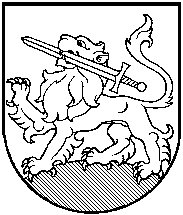 